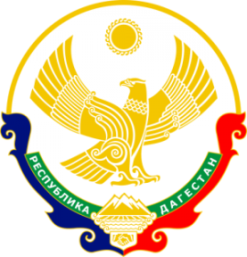 МИНИСТЕРСТВО ОБРАЗОВАНИЯ И НАУКИ РЕСПУБЛИКИ ДАГЕСТАНМКОУ  «Апшинская СОШ»График открытых уроков учителей английского языка№ФИО УчителяТемаКлассДата1Магомедова П.Д.Подготовка к ОГЭ. Раздел: Лексика и грамматика.7март2Дациева Н.Ш.« Мой дом »23декабрь